请点击全屏查看2017年安徽省初中学业水平考试及参考答案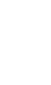 （本答案由涡阳县石弓学区中心学校醉翁先生独家制作并发布，谨供参考）2017年安徽省中考语文试题注意事项1、你拿到的试卷满分为150分，（其中卷面分占5分），考试时间为150分钟。2、试卷包括“试题卷”和“答题卷”两部分，“试题卷”共4页，“答题卷”共6页，请务必在“答题卷”上答题，在“试题卷”上答题是无效的。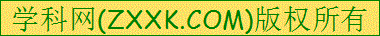 3、答题过程中，可以随时使用你所带的正版学生字典。4、考试结束后，请将“试题卷”和“答题卷”一并交回。一、2017年安徽省中考语文试题语文积累与综合运用（35分）1、默写古诗文中的名句名篇。（10分）（1）请在下列横线上填写出古诗文名句。（任选其中6句，不得多选）①关关雎鸠，                         。（《诗经 关雎》）②阡陌交通，                         。（陶渊明《桃花源记》）③欲渡黄河冰塞川，                   。（李白《行路难》）④                     ，大庇天下寒士俱欢颜。（杜甫《茅屋为秋风所破歌》）⑤                    ，似曾相识燕归来。（晏殊《浣溪沙》）⑥                   ，左牵黄，右擎苍。（苏轼《江城子 密州出猎》）⑦落红不是无情物，                。（龚自珍《己亥杂诗》）⑧辛弃疾《破阵子 为陈同甫赋壮词以寄之》中写兵士们在秋高气爽时节接受检阅的句子是“                     ”。（2）默写陆游《游山西村》的前四句。                          ，                       。                          ，                       。2、阅读下面的文字，完成（1）-（4）题。（9分）千百年来，咏月的诗人不记其数，中国人之钟情于月亮，在于其明澈而不炫目，宁谧而不沉寂。秦风汉韵，唐诗宋词，都融在如练的月华中。古人咏月，让人看见的不是jiǎo洁的月光，而是千年诗赋的动人华章。月亮那温馨怡人的风致，飘逸脱尘的气韵，晶莹剔透的品质，慰藉了多少孤寂幽怨的心灵。月亮就是诗心，举头一望，心灵自会变得澄明。（1）给加点字注音，根据拼音写出相应的汉字。炫目（   ）jiǎo洁（   ） 澄明（   ）（2）文中有错别字的一个词语是 “        ” ，这个词语的正确写法是“      ”。（3）文中“钟情”的“钟”的意思是          ；“如练的月华”中，“练”的意思是       。（4）画线句子运用了          和        的修辞手法。3、运用课外阅读积累的知识，完成（1）—（2）题。（4分）（1）下列选项中，搭配不正确的一项是（   ） A、《西游记》 吴承恩 明代       B、《安徒生童话》 安徒生 丹麦C、《朝花夕拾》 鲁迅 中国现代   D、《海底两万里》 凡尔纳 英国[来源:Z#xx#k.Com]（2）“天上的风雨来了/鸟儿躲到它的巢里/心中的风雨来了/我只能躲到你的怀里”出自冰心的诗集《              》 ，诗中的“你”指的是           。4、某校开展“光影流年——电影主题周”活动，活动中有一些问题，请你参与解决。（14分）（1）本周五下午学校举办“电影文化”主题讲座，需推迟20分钟放学，阿德同学拟写了一条发给本班家长的短信。请你按要求帮他修改。本周五下午学校举办电影文化讲座，需推迟一会儿放学，特此告知。请您妥善合理安排接孩子的时间。谢谢！①为表示尊重，短信开头应添加称呼及礼貌用语：               ②短信中推迟放学的时间交代不具体，应将“        ”改为 “     ”。③画线句子有语病，可修改为                。（不得改变原意）（2）学生会开展“对对联，赢影票”活动，请帮助小祥同学为下面的上联选出合适的下联。上联：咫尺银幕，流转千般光影。下联：         ，            。A、斗室方桌，遍览万古文章。B、方寸镜头，透视万种风情。C、琳琅满布，经营百样繁华。D、小小梨园，上演生旦净丑。（3）校团委组织了“戏曲电影展映”活动，并在学生中进行了两次问卷调查。结果如下：戏曲电影展映前后“喜爱与支持率”调查情况统计图。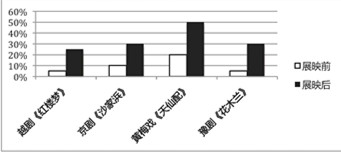 仔细阅读上图，请用简洁的语言作答。（每空限10字以内，不得出现字数。）①展映后，学生对戏曲电影的喜爱及支持率均          ②四部电影中，黄梅戏电影《天仙配》在展映前后            二、2017年安徽省中考语文试题阅读（55分）阅读下面的文字，分别回答问题。【一】（19分）冬眠的奥秘张劲硕①严寒的冬天，我们总是向往着在被窝里长眠一冬——能像狗熊和青蛙那样冬眠就好了。然而我们大都不知道：那些冬眠的动物们，掌握着我们人类尚不知晓的惊天奥秘。②冬眠是动物应对恶劣环境的一种策略，科学上叫“蛰伏”。有人会问，冬天里睡得多、睡得久，不就是冬眠吗？它们还真不是一回事儿，只是二者的区别不太容易看出来。拿鱼来说，有几类鱼是会冬眠的，包括我们熟悉的鲤鱼、乌鳢，还有海里的鳗鲡。每当冬天来临，它们就把自己调到冬眠档：不吃、不喝、不游动。这看似与正常档的睡觉并无二致，但请注意它们的鳃！鱼类靠鳃呼吸，平时就算身体静止不动，鳃也会轻轻开合扇动。而进入冬眠的鱼，鳃也几乎不动，完全处于麻痹状态。除了呼吸，冬眠动物的体温、心跳等生命指征也都降到极低的水平，新陈代谢速率变得非常缓慢，与休克和死亡标准只差那么一点点——这就是冬眠与睡觉的本质区别。③冬眠的意义在于，尽量减少身体内外的生命活动，将能量消耗降到最低，以挨过环境严酷的时间段。动物冬眠时，能把生命的时钟调得极慢。比如生活在北美洲的普通箱龟，冬眠时心脏5~10分钟才跳1次，实在让人惊叹。更夸张的是，它们几乎完全不呼吸，只靠皮肤吸入少许氧气！④科学家还发现，冬眠不是“习惯养成”的问题，而是遗传基因决定的“天赋”。这种“天赋”还与寿命的长短有联系。一般来讲，哺乳动物的寿命与体型相关，体型小的新陈代谢快，寿命短；体型大的新陈代谢慢，寿命长。比如大象就活80年，兔子七八岁就算高寿。而蝙蝠打破了这个规律——冬眠的菊头蝠和同体型的、不冬眠的老鼠相比，前者可以活到30多岁，后者却只有3、4岁。如果在同一物种中比较，如蝙蝠或者棕熊，依然是冬眠的寿命要长很多。⑤冬眠是当下的热门研究领域。如果人类能像动物们一样冬眠，收获的就绝不仅仅是睡大觉的幸福感，也许还能长生不老。虽然对蝙蝠和棕熊等冬眠动物的研究能确定冬眠基因与长寿有关。但这些动物毕竟与我们人类相差太远。不过，在2004年，有个轰动科学界的发现：居然有一种猴子能冬眠！而人类跟猴子同属灵长类动物，基因相似性很高。如果猴子能冬眠，这意味着我们人类也有可能做到。到那时，我们的寿命说不定可以达到800岁！（选自《博物》总第146期，有删减）5、第①段在文中有什么作用？（3分）6、朗读第②段，指出冬眠动物与睡觉的本质区别。（2分）7、第③段加点词语“几乎”能否删去，为什么？（3分）    更夸张的是，它们几乎完全不呼吸，只靠皮肤吸入少许氧气！8、第④段画线句子运用了哪几种说明方法，有什么作用？（5分）9、作者说“我们的寿命说不定可以达到800岁”，其推测依据有哪些？请结合④⑤两段简要概括。（6分）【二】（21分）扁担的一生范宇①在村庄的记忆里，几乎任何时间、任何角落都能见到扁担的身影。挑粪、挑种子、挑谷子、挑土豆、挑橘子……农人在土地上的所有倾注与收获，都与扁担密不可分。扁担就是农人的精神脊梁，让他们挑起一个家庭重担的同时，也挑起了一个村庄沉重的历史与殷殷期盼。②                 。母亲嫁给父亲时，半背篼谷子便是全部的家当。泥墙茅顶的房子破败不堪，常常在狂风骤雨中摇摇欲坠，只有立于墙角略弯的扁担显得精神抖擞，给人信心与希望。或许，母亲嫁给父亲的勇气，有几分便来自于扁担的抖擞精神。总之，在昼夜有序更替的村庄里，父母用扁担慢慢挑起了生活的担子，就像蚂蚁搬家一样，虽然缓慢，却渐渐挑出了一个家庭的崭新面貌。③               。④20年前，父亲从山里找到一截不错的木材，正想着用来做点什么呢。身为木匠的舅舅几乎脱口而出——扁担。对，扁担！父亲也认为，只有改成一根扁担，才不辜负这上好的木材。说干就干，粗糙的木材到了舅舅手里，不用半天，就变成了一根笔直的扁担。扁担不能太直，太直则易伤肩头和腰。因此，还得将扁担以火烤之后，用外力将之略微压弯成弓形。可这根扁担实在太有骨气了，即便火烤、重压，仍然笔直，没有半点屈服。⑤这根扁担挑起来更吃力，父亲却爱不释手。之后的许多年里，父亲无论挑什么，都用她。有次在挑玉米时，父亲不小心闪了腰，疼了好长一段时间。但父亲并没有放弃她，用汗水和心血一点点浸润着她，渐渐地，她坚硬的心被融化了，挺直的腰板，也弯了下来。父亲挑起扁担来越来越有默契，像与母亲的婚姻一样，虽偶有磕磕绊绊，感情却越来越深厚。她也没有辜负父亲的良苦用心，苦心经营，以顶天立地般的气慨，让一个家庭从贫穷落后走向富足安逸。⑥可这样的日子并没有持续多少年。越来越多的人开始离开村庄，离开赖以生存的土地，扁担也渐渐地走向了落寞。不少人再也没有回来，在城里买了房子，过上了舒坦的日子。这也让父亲坚信一根扁担能够挑出一个未来的信念，逐渐土崩瓦解。或许，这背后更多是村庄现实的无奈。⑦无论如何，父亲最终选择了离开。⑧曾经朝夕相对的扁担被搁置在了一个冰冷的墙角，孤零零的。说来也奇怪，没有了重压，扁担却一天比一天更弯，弯得像一个苟延残喘的暮年老者。或许，再过几年，抑或十余年，她便将走完一生，彻底告别深爱了一生也奋斗了一生的村庄。⑨这也是农人的一生。⑩九月，村庄又迎来冷冷清清的收获季节。我返城时，碰见正挑着谷子从田边迎面走来的大伯。大伯今年已60余岁了，还在田间劳作着。他也曾短暂离开过村庄，却始终没能走出像扁担一样的命运。他仍然坚信着，只要村庄还在，扁担还在，就一定能够扛起生活的重担。甚至，在人烟越来越少的村庄里，不少死守的农人还是坚信——一根扁担仍能挑起一个村庄。⑪这是一种可贵精神，或许它与现实追求早已背道而驰，却让人肃然起敬。（选自《襄阳晚报》2016年3月3日，有删改）10、根据上下文，将下面两个句子分别填入文章②③两段横线处，第②段应填（   ），第③段应填（  ）。（4分）A、这让我有了探索一根扁担一生的浓厚兴趣。B、我的家也是扁担挑起来的。11、阅读文章④—⑥段，概括补充扁担经历的主要变化过程。（每空不超过5个字）（4分）上好的木材→              →渐弯的扁担→              作者提到“扁担”，多次使用第三人称“她”，有何表达效果？（3分）13、联系上下文，简要分析第⑩段画线句子蕴含了作者怎样的情感。（4分）14、“扁担”在文中有着丰富的内涵，请结合全文谈谈你的理解。（6分）[来源:学科网ZXXK]【三】（15分）【甲】山不在高，有仙则名。水不在深，有龙则灵。斯是陋室，惟吾德馨。苔痕上阶绿，草色入帘青。谈笑有鸿儒，往来无白丁。可以调素琴，阅金经。无丝竹之乱耳，无案牍之劳形。南阳诸葛庐，西蜀子云亭。孔子云：何陋之有？——刘禹锡《陋室铭》【乙】子欲居九夷。或曰：“陋，如之何？”子曰：“君子居之，何陋之有？”——选自《论语 子罕》注：九夷：古代称东方的九种民族。亦指其所居之地。15、解释下列加点词在文中的意思。（5分）（1）有仙则名 名：           （2）斯是陋室 斯：        （3）谈笑有鸿儒 鸿儒：          （4）无案牍之劳形 案牍：        16、翻译下列句子。（4分）（1）苔痕上阶绿，草色入帘青。 （2）或曰：“陋，如之何？”17、【甲】【乙】两段文字中“何陋之有”的根本原因分别是“     ”和“    ”。（用原文语句填空）（2分）18、两段文字都表现了美好的君子形象。从中你能看出“君子”应具有怎样的情操？（4分）三、2017年安徽省中考语文试题写作（55分）19、阅读下面文字，按要求作文。不闯红灯，是对规则的承诺；走进经典，是对阅读的承诺；追求卓越，是对人生的承诺；关爱他人，是对社会的承诺……承诺是一份责任，也是一种素养。在初中生活里，你有过哪些与承诺有关的经历和感触呢？请以“这就是我的承诺”为题，结合自己的生活体验，写一篇文章。【提示与要求】（1）自定立意，写出你的经历、感悟、认识。（2）可以大胆选择你最能驾驭的文体进行写作。（3）文中不要出现真实的地名、校名、人名等信息。（4）不要套作，不得抄袭。（5）考虑到内容的充实，文章不要少于600字。2017年安徽省中考语文试题参考答案一、2017年安徽省中考语文试题语文积累与综合运用1. 默写古诗文中的名句名篇（10分）补写出下列名句中的上句或下句。（任选其中6句）    ①在河之洲 ②鸡犬相闻   ③将登太行雪满山  ④安得广厦千万间  ⑤无可奈何花落去   ⑥老夫聊发少年狂  ⑦化作春泥更护花  ⑧沙场秋点兵默写陆游《游山西村》前四句（4分）   莫笑农家腊酒浑，丰年留客足鸡豚。山重水复疑无路，柳暗花明又一村。2.(9分) （1）（3分）xuàn 皎 chénɡ（2分）不记其数 不计其数（2分）集中，专一；白绢（2分）排比、拟人 （4分）（1）（2分）D     （2）（2分）《繁星·春水》母亲4.综合性学习	（1）（2分）①尊敬的家长，您好！②一会  十分钟 （2分） ③去掉“妥善”（或“合理”）（2分）（2）（2分）B(3)①大幅度提升②喜爱与支持率提升最大二、2017年安徽省中考语文试题阅读理解【一】 5.（3分）从人们向往冬眠引出冬眠的动物有着人类尚不知晓的惊天奥秘这个话题，新颖别致，发人深思，易吸引读者的阅读兴趣，在结构上起到总领全文的作用。6.（2分）冬眠动物的体温、心跳等生命指征也都降到极低的水平，新陈代谢速率变得非常缓慢，与休克和死亡标准只差那么一点点7.（3分）不能。“几乎完全不呼吸”说明还是有呼吸的，去掉“几乎”二字后，意思变成了一点儿都不呼吸，这与常识不符合，也不符合科学真理，这正体现了说明文语言的严密性与准确性。所以不能去掉。8. （5分）列数字、作比较。通过冬眠菊头蝠与冬眠老鼠的比较，以准确的数字说明了蝙蝠打破了“体型小的新陈代谢快，寿命短；体型大的新陈代谢慢，寿命长”这个规律，突出了说明对象的特征，增强了说明的效果，给读者留下深刻的印象。 （6分）①冬眠可以提高寿命。②体型大的新陈代谢慢，寿命长——人类的体型相对比较大；③人类和猴子同属灵长类动物，基因相似性很高，猴子能冬眠，人类当然也可以。【二】 10. （4分）B A 11. （4分）不屈的扁担 落寞的扁担   12.（3分） 运用拟人化的手法，把扁担当成了与自己家庭命运休戚相关的一员，抒发了对扁担对既往岁月的无限怀念留恋之情，同时也表达了对父亲对家庭的热爱之情。13.（4分） 表达了对大伯不能与时俱进，还固守着旧有的生活方式，希望能用一根扁担扛起生活重担精神的钦佩与惋惜之情14.（4分）扁担是农人的希望，是农人精神脊梁；扁担也是父亲的命运与精神的反映 。扁担有着不屈的精神，挑起过生活的重担，创造过富足安逸，也有着英雄暮年的孤寂衰老，它的一生也反映了人的一生；在一定程度上，扁担也是落后生活方式的代表。【三】2017年安徽省中考语文试题文言文（5分）（1）出名，有名（2）这 （3）博学的人（4）官府文书(1)（2分）长到台阶上的苔痕颜色碧绿；草色青葱，映入帘中。   (2)（2分）有人说：“那里非常落后闭塞,不开化,怎么能住呢?”（3分）惟吾德馨  君子居之18.（3分）安贫乐道的生活态度和高洁傲岸的道德情操。作文 参考2016年安徽中考语文之作文阅卷标准附：2017年安徽省中考语文试题作文分项评分标准分 项 分 等 评 分 标 准说明：文章不足600字，每少50字酌情扣1-2分。评卷要求：(1) 每篇作文必须由两人独立评分。      (2) 两人所评的同一篇作文的得分，相差在5分以内的，最后得分取两人所评之                分的平均分；相差超过5分的，交阅卷中心组评判后确定最后的得分。2017年安徽省中考语文试题卷面书写（5分）卷 面 书 写 要 求 及 得 分 标 准[来源:学#科#网]项   目项   目一等（55-48分）二等（47-39分）三等（38-30分）四等（29-21分）五等（20-0分）内容（25分）分数25-22分21-18分17-14分13-10分9-O分内容（25分）评分标准文章切题中心明确感情真实[来源:学科网ZXXK]内容充实文章切题[来源:学科网]中心较明确感情真实内容具体基本切题中心基本明确内容比较具体勉强切题中心基本明确内容不具体文不切题中心尚明确内容不具体表达（30分）分数30-26分26-21分21-16分16-11分11-O分表达（30分）评分标准表达方式运用得好结构合理语言流畅表达方式运用得好结构完整条理清楚语句通顺表达方式运用基本合理结构完整层次基本清楚语句较通顺表达方式运用有缺陷结构基本完整层次不清楚语句基本通顺表达方式运用很差结构不完整语病较多5分4-3分2分1-0分使用规范、通行的汉字字体端正、匀称书写、标点、格式正确卷面整洁使用规范、通行的汉字字迹清楚书写、标点、格式正确卷面整洁字迹较清楚有多处错别字和标点错误卷面较整洁字迹潦草错别字、标点错误多卷面脏乱